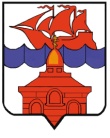 РОССИЙСКАЯ ФЕДЕРАЦИЯКРАСНОЯРСКИЙ КРАЙТАЙМЫРСКИЙ ДОЛГАНО-НЕНЕЦКИЙ МУНИЦИПАЛЬНЫЙ РАЙОНАДМИНИСТРАЦИЯ СЕЛЬСКОГО ПОСЕЛЕНИЯ ХАТАНГАПОСТАНОВЛЕНИЕ21.04.2017 г.										        № 052 -  ПО внесении изменений в Постановление администрации сельского поселения Хатанга от 14.01.2016 г. № 002-П «Об утверждении Примерного положения об оплате труда работников   муниципального казенного учреждения сельского поселения Хатанга «Центр по обеспечению деятельности муниципальных учреждений сельского поселения Хатанга»	В соответствии со статьями 135, 144 Трудового кодекса Российской Федерации, статьей 14 Федерального закона от 06.10.2003 № 131-ФЗ «Об общих принципах организации местного самоуправления в Российской Федерации», Законом Красноярского края  от 29.10.2009 № 9-3864 «О системах оплаты труда работников краевых государственных бюджетных учреждений», Решением Хатангского сельского  Совета депутатов от 26.09.2014 г. № 153-РС «Об утверждении Положения о системах оплаты труда работников муниципальных учреждений сельского поселения Хатанга», руководствуясь статьей 8  Устава сельского поселения Хатанга,ПОСТАНОВЛЯЮ:Внести в Постановление администрации сельского поселения Хатанга от 14.01.2016 г. № 002-П «Об утверждении Примерного положения об оплате труда работников   муниципального казенного учреждения сельского поселения Хатанга «Центр по обеспечению деятельности муниципальных учреждений сельского поселения Хатанга»(далее – Постановление)  следующие изменения:           1.1. Пункт 2.3 Раздела 2 Приложения к Постановлению изложить в следующей редакции:«2.3. Минимальные размеры окладов (должностных окладов) работников учреждения, занимающих должности специалистов и служащих, устанавливаются в соответствии с ПКГ, утвержденным Приказом Министерства здравоохранения и социального развития Российской Федерации от 29.05.2008 N 247н "Об утверждении профессиональных квалификационных групп общеотраслевых должностей руководителей, специалистов и служащих»:1.2.  Подпункт 4.4.1.пункта 4.4. Раздела 4 Приложения к Постановлению изложить в следующей редакции:«4.4.1. Работникам учреждения устанавливается персональная выплата за сложность, напряженность и особый режим работы в следующих размерах:                 Персональная выплата за сложность, напряженность и особый режим работы специалистам учреждения может увеличиваться один раз в календарный год в месяц, предшествующий месяцу предоставления ежегодного оплачиваемого отпуска или в месяц предоставления ежегодного оплачиваемого отпуска, в следующих размерах:         Конкретный размер выплат к окладу устанавливается руководителем учреждения в пределах утвержденного фонда оплаты труда для каждого работника дифференцированно в зависимости от сложности, напряженности и режима работы.».Приложение 1 к  Примерному положению об оплате труда работников муниципального казенного учреждения сельского поселения Хатанга «Центр по обеспечению деятельности муниципальных учреждений сельского поселения Хатанга» изложить в редакции приложения 1 к настоящему Постановлению.		Приложение 2 к  Примерному положению об оплате труда работников муниципального казенного учреждения сельского поселения Хатанга «Центр по обеспечению деятельности муниципальных учреждений сельского поселения Хатанга» изложить в редакции приложения 2 к настоящему Постановлению..Приложение 3 к  Примерному положению об оплате труда работников муниципального казенного учреждения сельского поселения Хатанга «Центр по обеспечению деятельности муниципальных учреждений сельского поселения Хатанга» изложить в редакции приложения 3 к настоящему Постановлению..Опубликовать Постановление в Информационном бюллетене Хатангского сельского Совета депутатов и администрации сельского поселения Хатанга и на официальном сайте органов местного самоуправления сельского поселения Хатанга www.hatanga24.ruПостановление вступает в силу со дня его официального опубликования.Контроль за исполнением настоящего Постановления оставляю за собой.Глава сельского поселения Хатанга	                                                           А.В. Кулешов Приложение № 1к Постановлению администрациисельского поселения Хатангаот 21.04.2017 г. № 052-ПКРИТЕРИИ ОЦЕНКИ РЕЗУЛЬТАТИВНОСТИ И КАЧЕСТВА ТРУДА ДЛЯОПРЕДЕЛЕНИЯ РАЗМЕРОВ СТИМУЛИРУЮЩИХ ВЫПЛАТ ЗА ВАЖНОСТЬ ВЫПОЛНЯЕМОЙ РАБОТЫ, СТЕПЕНЬ САМОСТОЯТЕЛЬНОСТИ И ОТВЕТСТВЕННОСТИ ПРИ ВЫПОЛНЕНИИ ПОСТАВЛЕННЫХ ЗАДАЧ РАБОТНИКАМПриложение № 2к Постановлению администрациисельского поселения Хатангаот 21.04.2017 г.  № 052 -ПКРИТЕРИИ ОЦЕНКИ РЕЗУЛЬТАТИВНОСТИ И КАЧЕСТВА ТРУДА ДЛЯОПРЕДЕЛЕНИЯ РАЗМЕРОВ СТИМУЛИРУЮЩИХ ВЫПЛАТ ЗА КАЧЕСТВО, ИНТЕНСИВНОСТЬ И ВЫСОКИЕ РЕЗУЛЬТАТЫВЫПОЛНЯЕМОЙ РАБОТЫ РАБОТНИКАМПриложение № 3к Постановлению администрациисельского поселения Хатангаот 21.04.2017 г. № 052-ПКРИТЕРИИ ОЦЕНКИ РЕЗУЛЬТАТИВНОСТИ И КАЧЕСТВА ТРУДА ДЛЯОПРЕДЕЛЕНИЯ РАЗМЕРОВ СТИМУЛИРУЮЩИХ ВЫПЛАТ ПО ИТОГАМ РАБОТЫ ЗА ПЕРИОД (КВАРТАЛ, ГОД) РАБОТНИКАМКвалификационный уровеньДолжности, отнесенные к квалификационным уровнямМинимальный размер оклада (должностного оклада), руб.123Профессиональная квалификационная группа «Общеотраслевые должности служащих первого уровня»Профессиональная квалификационная группа «Общеотраслевые должности служащих первого уровня»Профессиональная квалификационная группа «Общеотраслевые должности служащих первого уровня»1-й квалификационный уровеньделопроизводитель2 857Профессиональная квалификационная группа «Общеотраслевые должности служащих третьего уровня»Профессиональная квалификационная группа «Общеотраслевые должности служащих третьего уровня»Профессиональная квалификационная группа «Общеотраслевые должности служащих третьего уровня»4-й квалификационный уровеньведущий бухгалтер, ведущий экономист50515-й квалификационный уровеньглавный инженер5897N п/пНаименование должностиПредельный размер выплат к окладу (должностному окладу), ставке заработной платы1Главный инженер4502Ведущий экономист, ведущий бухгалтер4203Ведущий специалист информационных ресурсов и защите информации3804Делопроизводитель3805Уборщик служебных помещений, уборщик территорий, сторож, курьер, рабочий по обслуживанию зданий, кочегар380N п/пНаименование должностиПредельный размер выплат к окладу (должностному окладу), ставке заработной платы1Ведущий экономист, ведущий бухгалтер, 7202Ведущий специалист информационных ресурсов и защите информации580Категория 
работниковКритерии оценкиПериодичность оценки и условия для установления выплат  Предельное количество балловВедущий экономист, ведущий бухгалтерВладение специализированными информационными программами, использование информационных системЕжемесячно, свободное владение всеми необходимыми программными продуктамидо 30Ведущий экономист, ведущий бухгалтерОсуществление контроля за изменением действующего законодательстваЕжемесячно, оценивается своевременное отслеживание изменений в правовом поледо 20Ведущий экономист, ведущий бухгалтерВысокий уровень профессионального мастерства при организации финансово-экономической деятельностиЕжеквартально; освоение новых форм отчетов, эффективных бухгалтерских программ, введение современных информационных баз данныхдо 20Ведущий специалист информационных ресурсов и защите информацииОбеспечение бесперебойной работы обслуживаемой техники, программного обеспечения. Своевременное проведение профилактического и текущего ремонтаЕжемесячно, отсутствие обоснованных замечаний и жалобдо 30Ведущий специалист информационных ресурсов и защите информацииОбеспечение бесперебойной работы телекоммуникационных систем, информационных системЕжемесячно, отсутствие обоснованных замечаний и жалобдо 20Ведущий специалист информационных ресурсов и защите информацииОбеспечение конфиденциальности персональных данных и безопасности информационных ресурсовЕжемесячно, отсутствие обоснованных замечаний и жалобдо 20Главный,инженерВедение документацииЕжемесячно: Полнота и соответствие документациидо 30до 30Главный,инженерОбработка и предоставление информацииЕжемесячно:Отсутствие замечаний до 20до 20Главный,инженерСоблюдение регламентов, стандартов, технологий, требований при выполнении работ, оказании услуг Ежемесячно:Отсутствие обоснованных зафиксированных замечанийдо 20до 20Главный,инженерОперативностьЕжемесячно:Выполнение заданий, отчетов, поручений ранее установленного срока без снижения качествадо 30до 30Главный,инженерОсуществление дополнительных работ           Ежемесячно:Наличие дополнительных работдо 30до 30Делопроизводи-тельВедение кадрового делопроизводства в соответствии с законодательствомЕжемесячно; соответствие законодательствудо 30Делопроизводи-тельВедение системы учета персональных данных, личных делЕжемесячно; оценивается по     
отсутствию зафиксированных    
замечанийдо 20Курьер, уборщик   
служебных 
помещений, уборщик территорий, кочегарРациональное расходование материаловЕжемесячно; оценивается по отсутствию зафиксированных замечаний до 10Курьер, уборщик   
служебных 
помещений, уборщик территорий, кочегарСоблюдение санитарно-гигиенических норм, требований техники безопасности, пожарной безопасности и охраны трудаЕжемесячно; оценивается по факту    
отсутствия жалоб и зафиксированных    
нарушенийдо 15Рабочий по обслуживанию зданийСвоевременное обслуживание в соответствии с правилами эксплуатации и выполнение текущего ремонта закрепленных за ним объектовЕжемесячно; оценивается по     
отсутствию зафиксированных    
замечанийдо 10Рабочий по обслуживанию зданийСвоевременное проведение диагностики систем отопления, водоснабжения, канализации, водостоков, электроснабжения и обеспечение их безаварийной и экономичной работыЕжемесячно; оценивается по     
отсутствию зафиксированных    
замечанийдо 20Рабочий по обслуживанию зданийСоблюдение санитарно-гигиенических норм, требований техники безопасности, пожарной безопасности и охраны труда, правил внутреннего трудового распорядкаЕжемесячно; оценивается по     
отсутствию зафиксированных    
нарушенийдо 10СторожОбеспечение сохранности материальных ценностейЕжемесячно; оценивается по     
факту отсутствия случаев краж, порчи имуществадо 20СторожСоблюдение требований техники безопасности, пожарной безопасности и охраны трудаЕжемесячно; оценивается по     
отсутствию зафиксированных    
нарушенийдо 20Категория 
работниковКритерии оценкиПериодичность оценки и условия для установления выплат  Предельное количество балловВедущий экономист, ведущий бухгалтерОперативностьЕжемесячно; выполнение заданий, отчетов, поручений ранее установленного срока без снижения качествадо 20Ведущий экономист, ведущий бухгалтерОперативная, качественная подготовка и предоставление информации, запрашиваемой учредителем, надзорными органами и другими организациямиЕжемесячно; подготовка и предоставление информации в срок, без замечанийдо 20Ведущий экономист, ведущий бухгалтерКачество выполняемых работЕжемесячно, в полном объеме, в срок, без замечаний; качественная и своевременная подготовка бюджетных смет, штатных расписаний обслуживаемых учреждений. Своевременное проведение расчетов, возникающих в процессе исполнения, в пределах санкционированных расходов бюджетной сметы. Отсутствие просроченной кредиторской задолженности и нереальной к взысканию дебиторской задолженности по обслуживаемым учреждениям (группа планирования санкционирования и анализа расходов).до 40Ведущий экономист, ведущий бухгалтерКачество выполняемых работЕжемесячно, в полном объеме, в срок, без замечаний; своевременное отражение в учете согласно полученным первичным документам оказанных услуг, выполненных работ, своевременное оприходование и списание основных средств и материальных запасов. Организация своевременных расчетов с подотчетными лицами (группа материального учета и контроля).до 40Ведущий экономист, ведущий бухгалтерКачество выполняемых работЕжемесячно, в полном объеме, в срок, без замечаний; своевременное начисление и перечисление заработной платы, налогов и других выплат в соответствии с действующими нормами законодательства РФ. Качественная подготовка отчетной информации, своевременная выдача расчетных листков и иной запрашиваемой информации сотрудникам обслуживаемых учреждений (группа расчетов по заработной плате).до 40Ведущий специалист информационных ресурсов и защите информацииСоблюдение качества выполняемых работ в части выполнения возложенных обязанностейЕжемесячно; оценивается по     
отсутствию обоснованных замечанийдо 20Ведущий специалист информационных ресурсов и защите информацииОсуществление дополнительных видов работЕжемесячно, выполнение работ в установленные сроки. Выполнение работ по ремонту и приведению в порядок используемого в деятельности учреждения оборудования и инвентарядо 20Ведущий специалист информационных ресурсов и защите информацииИнициатива и творческий подход к работеЕжеквартально; Предложения по эффективной организации работы и рациональному использованию финансовых и материальных ресурсовдо 20Главный инженерОтсутствие претензий к качеству и срокам выполнения работЕжемесячно:Отсутствие претензий   до 30Главный инженерСвоевременное и квалифицированное выполнение приказов, распоряжений и поручений руководстваЕжемесячно:По факту отсутствия обоснованных зафиксированных замечанийдо 20Главный инженерВозможность выполнения дополнительной нагрузки, не входящей в обязанности по своей должности -выполняет квалифицированно;- однократные (1 или 2) несущественные замечания;- замечания (2-5) несущественны, но повторяются в течении периодадо 30Главный инженерСоблюдение требований правил внутреннего трудового распорядка, норм противопожарной безопасности и охраны трудаЕжемесячно:Оценивается по отсутствию фактов порчи, утраты товарно-материальных ценностей   до 20ДелопроизводительОперативностьЕжемесячно; выполнение заданий, отчетов, поручений ранее установленного срока без снижения качествадо 15ДелопроизводительСоставление отчетов по учету кадров, предоставление необходимых сведений в уполномоченные органы и организацииЕжемесячно, в полном объеме, в срок, без замечанийдо 15ДелопроизводительХранение кадровых документов, сдача их в архивЕжеквартально; отсутствие обоснованных замечанийдо 15Курьер, уборщик   
служебных 
помещений, уборщик территорий, рабочий по обслуживанию зданий, кочегарОбеспечение сохранности хозяйственного инвентаряЕжемесячно; отсутствие фактов утраты хозяйственного инвентаря  до 10Курьер, уборщик   
служебных 
помещений, уборщик территорий, рабочий по обслуживанию зданий, кочегарСоблюдение качества в части выполнения возложенных функциональных обязанностей Ежемесячно; оценивается по     
отсутствию зафиксированных    
нарушенийдо 15Курьер, уборщик   
служебных 
помещений, уборщик территорий, рабочий по обслуживанию зданий, кочегарВыполнение дополнительных работЕжеквартально, оценивается по выполнению дополнительной работы до 15СторожОбеспечение 
общественного порядка и пропускного режима           Ежемесячно; оценивается по факту отсутствия (или факту предотвращения) нарушения общественного порядкадо 20СторожСодержание в надлежащем состоянии рабочего места, оборудованияЕжемесячно; оценивается по     
отсутствию зафиксированных    
нарушенийдо 20СторожВыполнение дополнительных работЕжеквартально, оценивается по выполнению дополнительной работыдо 15Категория 
работниковКритерии оценкиУсловия выплатПредельное количество балловВедущий экономист, ведущий бухгалтерКачественное составление и своевременное представление бухгалтерской, налоговой и статистической отчетности соблюдение установленных сроков и отсутствие обоснованных зафиксированных замечанийдо 30Ведущий экономист, ведущий бухгалтерОтсутствие нарушения в финансово-хозяйственной деятельностиотсутствие обоснованных зафиксированных замечанийдо 20Ведущий экономист, ведущий бухгалтерУспешное и добросовестное исполнение своих должностных обязанностейсвоевременное и качественное выполнение работдо 20Ведущий специалист информационных ресурсов и защите информацииОбеспечение бесперебойной работы обслуживаемой техники, программного обеспечения. Своевременное проведение профилактического и текущего ремонтаотсутствие обоснованных зафиксированных замечанийдо 30Ведущий специалист информационных ресурсов и защите информацииОбеспечение конфиденциальности персональных данных и безопасности информационных ресурсовотсутствие обоснованных зафиксированных замечанийдо 20Ведущий специалист информационных ресурсов и защите информацииУспешное и добросовестное исполнение своих должностных обязанностейсвоевременное и качественное выполнение работдо 20Главный  инженерУспешное и добросовестное исполнение должностных обязанностейОценивается по отсутствию зафиксированных обоснованных замечаний   до 20Главный  инженерКонтроль за соблюдением регламентов, стандартов, технологий, требований по обеспечению деятельности учрежденияОценивается по отсутствию зафиксированных обоснованных замечаний  до 20Главный  инженерУспешное и добросовестное исполнение профессиональной деятельности отсутствие обоснованных зафиксированных замечаний до 10Главный  инженерКачественная подготовка и своевременная сдача отчетностиотсутствие обоснованных зафиксированных замечаний   до 10Главный  инженерДостижение высоких результатов работы за определенный периодОценка результатов работы   до 20Главный  инженерИнициатива и применение в работе современных форм и методов организации трудаНаличие положительных зафиксированных отзывовдо 10Главный  инженерСвоевременное и качественное исполнение и предоставление запрашиваемой у учреждения информацииОтсутствие обоснованных зафиксированных замечанийДо 10ДелопроизводительОсуществление делопроизводства в полном объеме и в соответствии с регламентирующими документами.отсутствие обоснованных зафиксированных замечанийдо 20ДелопроизводительУспешное и добросовестное исполнение своих должностных обязанностейсвоевременное и качественное выполнение работдо 20Курьер, уборщик служебных помещений, уборщик территорий, сторож, рабочий по обслуживанию зданий, кочегарСоблюдение регламентов, стандартов, технологий, требований при выполнении работ, оказании услуготсутствие нарушенийдо 15Курьер, уборщик служебных помещений, уборщик территорий, сторож, рабочий по обслуживанию зданий, кочегарУспешное и добросовестное исполнение профессиональной деятельностиотсутствие нарушенийдо 15